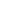 ApplyingVOLUNTEERS APPLICATION FORM

Please complete the form and click the Send buttonTop of FormBottom of Form
A foreigner coming to assist the organisation by staying with it should bring him/her photocopies of his/her qualifications.

A letter from his/her home government that the subject has no criminal records. ie he/she is of good conduct.

A letter appointing the subject to the position he/she is going to occupy

Copy of photo page from your passport. This is to make sure that the Board or Secretarial is aware of such immigrant working with NGO and the information of such foreigner is available on the NGO files. They an be sent tot the hosting organisation that present them to NGO secretarial.